Vormerkung Kindertagesstätte Entdeckungskiste			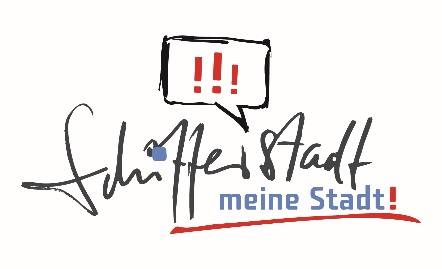 Waldspitzweg 10 A, 67105 SchifferstadtTel: 06235 497588-0, E-Mail: kita-entdeckungskiste@schifferstadt.deLeitung: Beate HammerPersonalien des KindesPersonalien der MutterPersonalien des VatersGewünschtes Betreuungsangebot (bitte ankreuzen):Ab dem Alter von 1 Jahr		 Ganztags / bis zu 10 Std / mit VerpflegungAb dem Alter von 2 Jahren		 Ganztags / bis zu 10 Std / mit Verpflegung  Teilzeit / 7 Std. Betreuungszeit mit Verpflegung (7-14 Uhr)Ab dem Alter von 3 Jahren		 Ganztags / bis zu 10 Std / mit Verpflegung Teilzeit / 7 Std. Betreuungszeit mit Verpflegung (7-14 Uhr)	 Ist Ihr Kind in anderen Einrichtungen vorgemerkt:  ja    neinMir ist bekannt, dass mit dieser Vormerkung keine Zusage zur Aufnahme verbunden ist.Name:       Vorname:       Geburtsdatum	:       Staatsangehörigkeit:       Wohnort:       Straße:       Muttersprache:       Zweitsprache:       Geschlecht:      Name:       Name:       Vorname:       Vorname:       Vorname:       Wohnort:       Wohnort:       Straße:       Straße:       Straße:       Tel. privat:      Tel. tagsüber:      Tel. tagsüber:      E-Mail:      E-Mail:      Allein erziehend:	 ja	 neinAllein erziehend:	 ja	 neinElternzeit bis:       Elternzeit bis:       Elternzeit bis:       Berufstätig:	 nein	  ja     Vollzeit	  Teilzeit, Anzahl der Std. täglich:          Berufstätig:	 nein	  ja     Vollzeit	  Teilzeit, Anzahl der Std. täglich:          Berufstätig:	 nein	  ja     Vollzeit	  Teilzeit, Anzahl der Std. täglich:          Berufstätig:	 nein	  ja     Vollzeit	  Teilzeit, Anzahl der Std. täglich:          Name:       Name:       Vorname:       Vorname:       Vorname:       Wohnort:       Wohnort:       Straße:       Straße:       Straße:       Tel. privat:      Tel. tagsüber:      Tel. tagsüber:      E-Mail:      E-Mail:      Allein erziehend:	 ja	 neinAllein erziehend:	 ja	 neinElternzeit bis:       Elternzeit bis:       Elternzeit bis:       Berufstätig:	 nein	  ja     Vollzeit	  Teilzeit, Anzahl der Std. täglich:          Berufstätig:	 nein	  ja     Vollzeit	  Teilzeit, Anzahl der Std. täglich:          Berufstätig:	 nein	  ja     Vollzeit	  Teilzeit, Anzahl der Std. täglich:          Berufstätig:	 nein	  ja     Vollzeit	  Teilzeit, Anzahl der Std. täglich:          Gewünschter Zeitpunkt der Aufnahme: (bitte hier das gewünschte Datum eintragen)Datum:Unterschrift 